16.04.2020 r. – czwartekTemat tygodnia: Wiosna na wsiTemat dnia: Kogo spotkamy wiosną na wsi?Słuchanie wiersza H. Bechlerowej Na podwórku.Na podwórku u Władkajest wesoła gromadka:długouchy pies Raczeki króliczek, co skacze,kurka pstrai kotki dwa,i na koniec łaciaty prosiaczek.Ma ten Władek zmartwienie:Raczek garnek stłukł w sieni,kotek wełnę rozwinął,spruł pończochę babciną,drugi kotwlazł na płoti pobrudził łapkami pierzynę.A od rana już kłopot:trzeba mleka dać kotom,barszcz zjada pies Raczek,trawę królik, co skacze,kurka pstraowies ma,a otręby w korytku – prosiaczek.Rozmowa na podstawie wysłuchanego utworu.− Jak miał na imię chłopiec z wiersza?− Jak się nazywał pies Władka?− Jakie jeszcze zwierzęta miał Władek?− Co zrobiły zwierzęta?− Co jadły zwierzęta?Zabawa językowa Mamy i ich dzieci.https://www.youtube.com/watch?v=E5bWIQo182cDzieci nazywają mamy i ich dzieci, dzielą nazwy zwierząt na sylaby.Rozwiązywanie zagadek.Kolorowe ma piórka,woła: kukurykui mieszka z kurami w kurniku. (kogut)Wieczorem odpoczywa w stajni,bo od wielu dniciężko pracujena swojej wsi. (koń)Mieszka w chlewikui głośno kwiczy: kwiku, kwiku. (świnia)Znosi jajkai, choć nie szczerozłote,to właśnie do niej idziesz,gdy na jajecznicę masz ochotę. (kura)To od niej mamy mleko,i choć do pięknej jej daleko,to nie tylko liczne łaty to sprawiają,że gospodarze duży pożytek z niej mają. (krowa)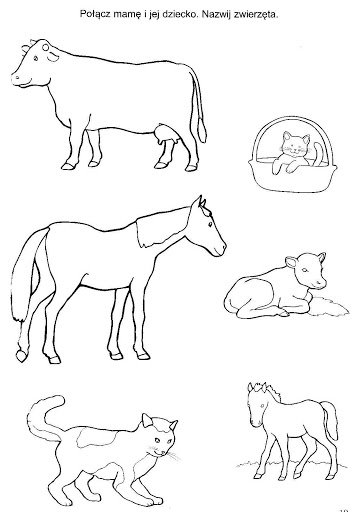 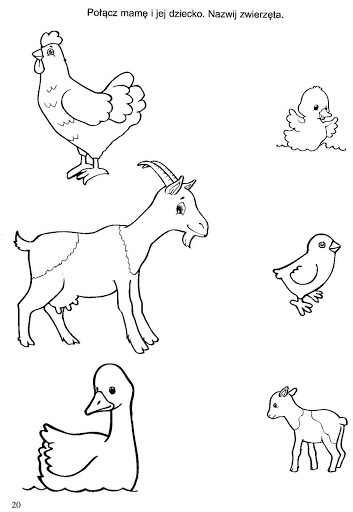 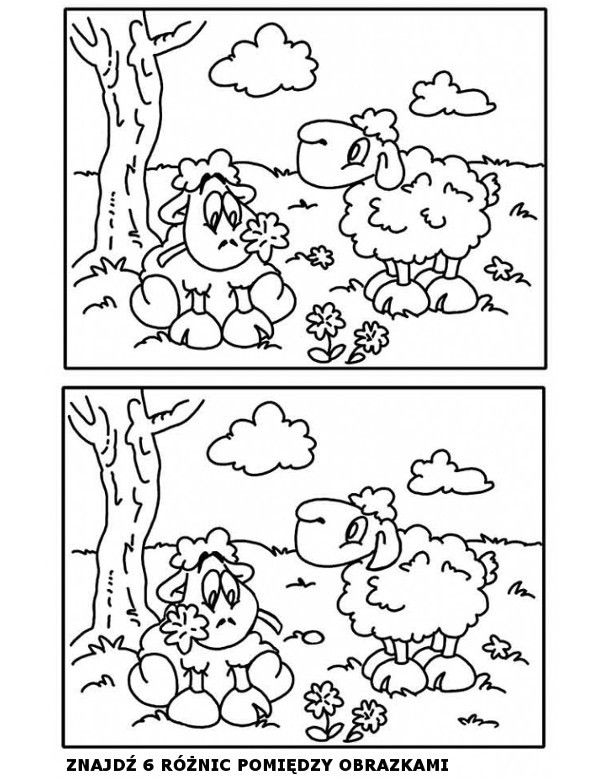 